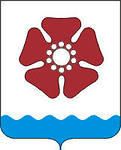 КОНТРОЛЬНО - СЧЕТНАЯ  ПАЛАТА МУНИПАЛЬНОГО ОБРАЗОВАНИЯ «СЕВЕРОДВИНСК»164501, г. Северодвинск,                                                                                тел./факс (8184)52 39 82, 58 39 85ул. Бойчука, 3                                                                                                   е-mail:  ksp77661@yandex.ru  Заключение № 48   по проекту решения Совета депутатов Северодвинска «О согласовании закрепления и передачи муниципального недвижимого имущества»                                                         10 сентября  2014 года	Настоящее заключение подготовлено Контрольно-счетной палатой Северодвинска в соответствии с частью 2 статьи 157 Бюджетного Кодекса РФ, Федерального закона от 07.02.2011 № 6-ФЗ «Об общих принципах организации и деятельности контрольно-счетных органов субъектов Российской Федерации и муниципальных образований», Положением о бюджетном устройстве и бюджетном процессе в муниципальном образовании «Северодвинск», утвержденным решением Совета депутатов Северодвинска от 26.06.2008 № 74,  Положением о Контрольно-счетной палате муниципального образования «Северодвинск», утвержденным решением Совета депутатов Северодвинска от 28.11.2013 № 34, по проекту решения Совета депутатов Северодвинска «О согласовании закрепления и передачи муниципального недвижимого имущества».Рассмотрев представленный проект, Контрольно-счетная палата Северодвинска отмечает:Согласовывается закрепление на праве оперативного управления и передачу муниципальному бюджетному учреждению культуры «Северодвинский городской краеведческий музей» муниципального недвижимого имущества – нежилого здания общей площадью 221,9 кв. м, расположенного по адресу: Архангельская область, Северодвинск,  с. Ненокса, ул. Октябрьская, кадастровый номер 29:28:207004:542.В местном бюджете на 2014 год по муниципальной программе «Развитие сферы культуры в муниципальном образовании «Северодвинск» на 2014-2016 годы» на реставрацию данного объекта предусмотрены средства в сумме 550 тыс. рублей. (В пояснительной записке к данному проекту решения в местном бюджете на 2014 год на реставрацию данного объекта предусмотрены средства в сумме 300 тыс. рублей).Контрольно-счетная палата Северодвинска считает возможным принятие решения «О согласовании закрепления и передачи муниципального недвижимого имущества» на заседании Совета депутатов Северодвинска.Аудитор Контрольно-счетной палаты Северодвинска                                                                                             В.А. Ляпинаисп. Минина Е.В.58-39-85